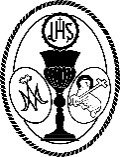 Franciscana Hermandad de Penitencia y Cofradía de Nazarenos de Mª Stma. de la Purísima Concepción, Santo Cáliz de Ntro. Padre Jesús del Divino Perdón y Beata Ana María JavohueySr. Diputado Mayor de Gobierno:Solicita acompañar a Nuestras Sagradas Imágenes en la Estación de Penitencia el próximo Sábado de Pasión con:Otras observaciones: Sevilla, a …… de ………….. 2019					Fdo:………………………………………………….       D./DªDNIEMAILMÓVILCIRIOCIRIOVARA/INSIGNIAVARA/INSIGNIANiño sin cirioCruz de GuíaCirio Niño SeñorFarol Cruz de GuíaCirio Adulto SeñorSenatusCirio Niño VirgenVara SenatusCirio Adulto VirgenBandera de HermandadVara Bandera de HermandadLibro de ReglasVara Libro de ReglasPresidencia SeñorOTROSOTROSBandera ConcepcionistaJunta de GobiernoVara Bandera ConcepcionistaManiguetasMediatrixAuxiliaresVara MediatrixDiputadosEstandarteAcólitosVara EstandarteCostalerosPresidencia Virgen      Si desea ofrecerse para portar alguna vara/insignia que quedara vacante, por favor marque aquí¿Tiene reservada la túnica de nazareno? (26 de marzo al 1 de abril) Indique SÍ o NO